Прокуратура Сергиевского района разъясняет: «Чем предусмотрена обязанность опекунов сохранять имущество своих несовершеннолетних подопечных?»Разъясняет прокурор Сергиевского района Виталий Рябов«Гражданским кодексом РФ и Федеральным законом «Об опеке и попечительстве» определены обязанности опекунов в отношении несовершеннолетних подопечных.
Зачастую опекунами ненадлежащим образом исполняются обязанности по содержанию и воспитанию несовершеннолетних, не уделяется должного внимания сохранности недвижимого имущества, закрепленного за несовершеннолетними».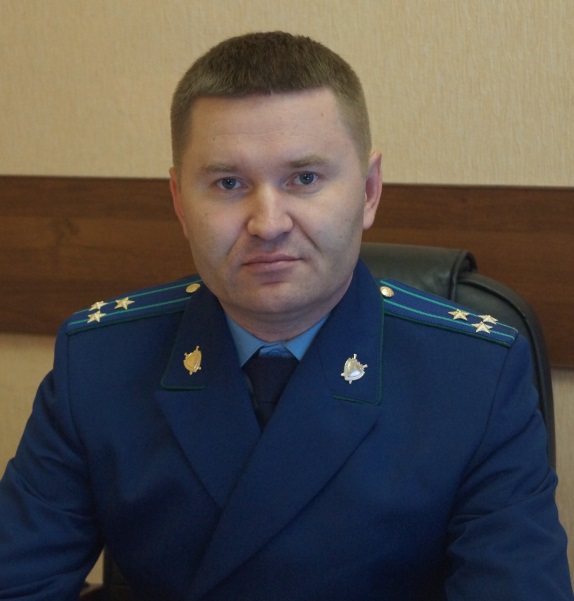 -На законодательном уровне закрепление обязанность опекуна заботиться об имуществе подопечных?Да, законом «Об опеке и попечительстве» установлено, что опекун и попечитель обязаны заботиться о переданном им имуществе подопечных как о своем собственном, не допускать уменьшения стоимости имущества подопечного и способствовать извлечению из него доходов. Исполнение опекуном и попечителем указанных обязанностей осуществляется за счет имущества подопечного (подробнее см. ч. 5 ст. 18 Федерального закона «Об опеке и попечительстве» № 48-ФЗ от 24.04.2008).- Что делать, если нарушены имущественные права несовершеннолетнего?«Необходимо обратить в прокуратуру района. Прокурор, в силу ст. 45 ГПК РФ наделен правом выступить в суде в защиту прав и законных интересов несовершеннолетнего, которые в силу возраста, не могут самостоятельно защищать себя в судебном порядке».                                                                                                         01.09.2017